SAS Studio Exercise 05 Two Sample T-Test(7/22/2020)Sources Steve Nolan, Ron Freeze, Elizabeth Keiffer, Michael Gibbs, Jorge MoredaEnterprise Systems, Sam M. Walton College of Business, University of Arkansas, FayettevilleSAS® Studio.  Release 5.2SAS® VIYA® release V.03.05Copyright © 2018 For educational uses only - adapted from sources with permission.  No part of this publication may be reproduced, stored in a retrieval system, or transmitted, in any form or by any means, electronic, mechanical, photocopying, or otherwise, without the prior written permission from the author/presenter.Use Case – One Sample T-TestRazorback Stores is a local department store serving a metropolitan area.  As a department store, they offer a wide variety of items and services and track sales through a point of sale system.  Over the past several months, Razorback Stores performed a marketing campaign designed to promote and incentivize a loyalty program.  As a recent hire, your boss has asked you to analyze the following: Is there a difference between the type of customer (Regular – Promotional) and the amount of money (Net Sales) they spend in the store?Step 0: Navigate to SAS Studio/Activate CAS SessionBefore jumping into the t-Test task, please refer back to SAS Studio 01 – Logging into the System to understand how to navigate to SAS Studio, activate a CAS session, and manage your data. We will be using the Razorback Stores dataset which will be provided by your instructor and/or is available on blackboard.  Once you have this dataset loaded on SAS Viya, following SAS Studio 01 – Logging into the System tutorial, load this dataset into memory in your personal user folder.Step 1: TasksIn order to access the t-Tests task within SAS Studio: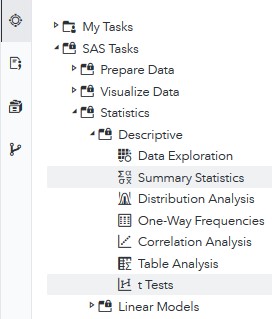 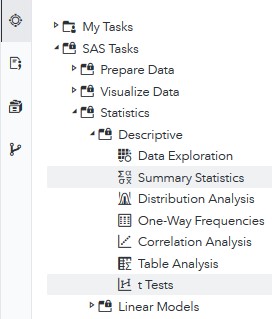 Click on the Tasks icon located on the left-panel Expand the SAS Tasks folderExpand the Statistics folderExpand the Descriptive folderFind t Tests and double click on itStep 2: Select DataNext, you need to select your data.  In this case, we will be choosing Razorback Stores which can be found in our User folder.  Under DATA,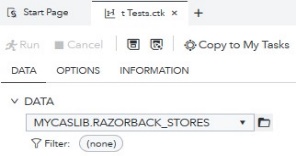 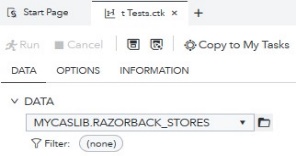 Click on the folder icon located at the right of the current dataset in place.A new Choose a Table window will open,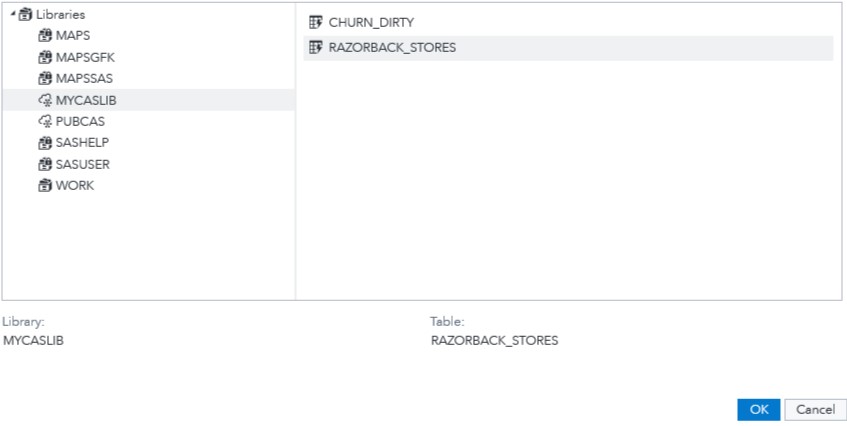 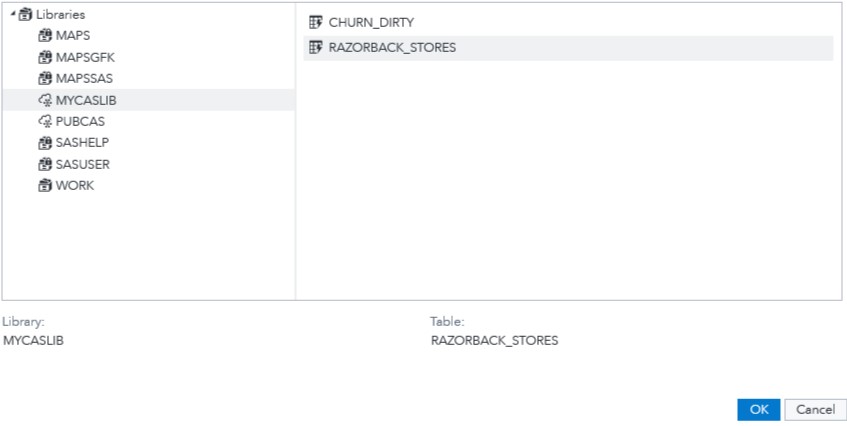 Click on LibrariesClick on MYCASLIB which references your User folderAll the different datasets found in your User folder will display on the right.Select RAZORBACK_STORESClick OKStep 3: Select VariablesOnce you have Razorback Stores dataset selected, we need to change our test to a two-sample t test and select the variables we want to work with.  Notice the red font color text at the bottom.  It requires you to select exactly one Analysis variable.Under t-Test:,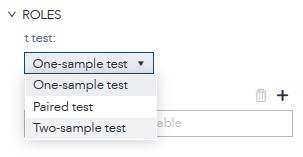 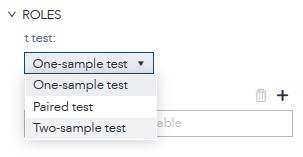 Select Two-Sample test from the dropdown menuNotice that you have now three subtitles under ROLES:t-Test: choose what type of t-Test you are performing.  For this tutorial: Two-Sample testAnalysis variable: what you want to observe/analyze/test: Net Sales. Group variable: what are your independent variables.  For this tutorial: Type of CustomerUnder Analysis variable:,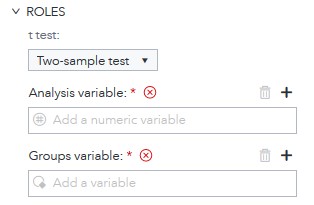 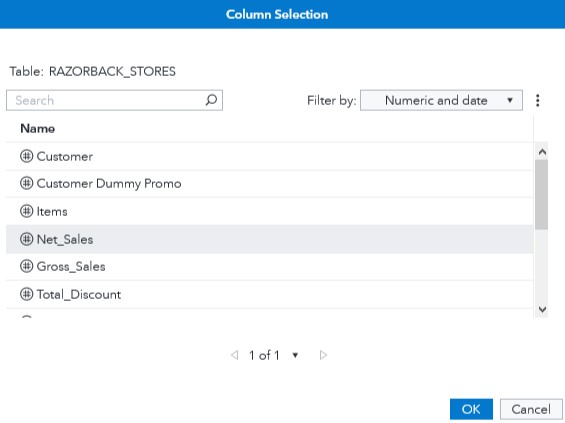 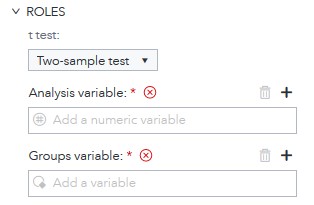 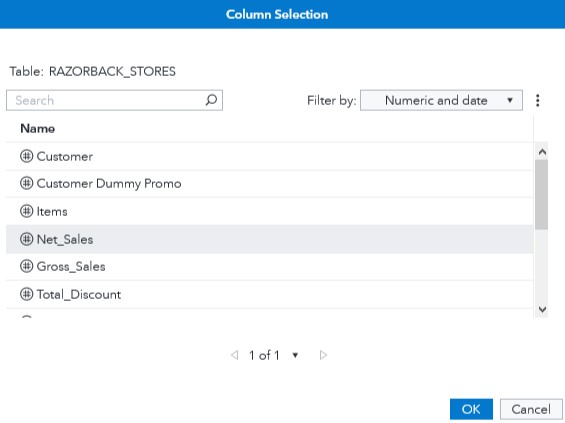 Click on the + signA new window will open, Select Net SalesClick OKUnder Groups variable:,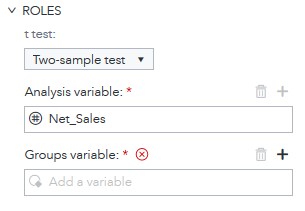 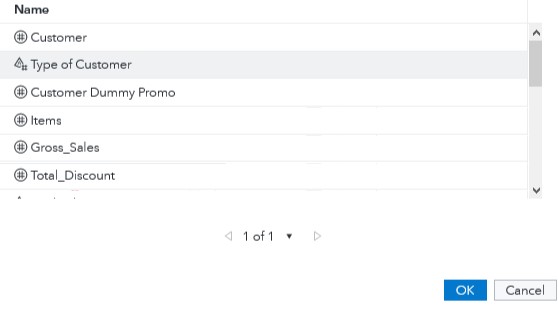 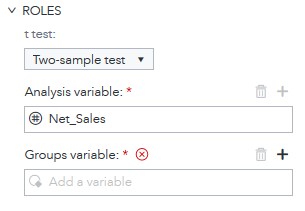 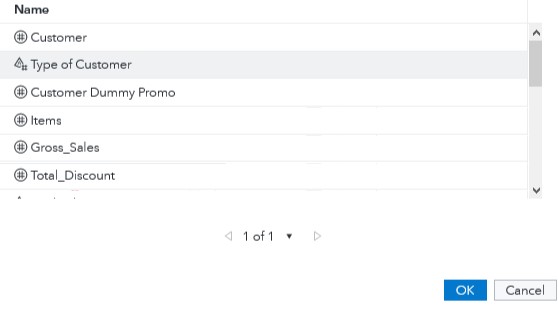 Click on the + signIn the new window that opened,Select Type of CustomerClick OKNote that once you have set both analysis variable and group variables, the red text that required you to insert variables disappeared and code is automatically created to the right.Step 4: Modify SettingsOnce you have selected your dataset and variables, you can move to the Options tab where you can modify settings such as the type of test you want to perform and the alternative hypothesis value you are testing for.Click on the OPTIONS tab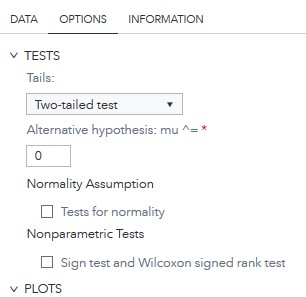 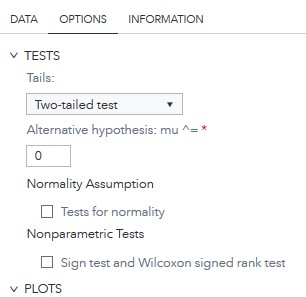 Under TESTS you will find four settings you can change:Tails Alternative Hypothesis: mu^ = Normality AssumptionNonparametric Tests For Tails:,Select Two-tailed test from the dropdown menuKeep the other settings as default.Notice that as we have selected a dataset, variables, and checked/unchecked settings, there is a code area on the right side of the screen that has been updating as we modified these.Click Run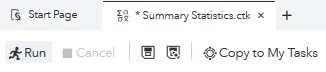 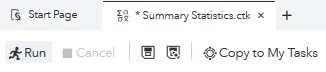 Step 5: ResultsOnce the task has executed, you will have your t-Test results view in the right most pane.In order to better visualize the results, locate the three dots at the very right end of the screen under the current date and time. 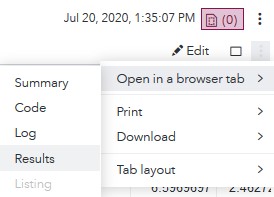 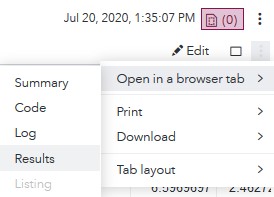 Click on these three dots and,Click on Open in a browser tabClick on ResultsAlternatively, you can click on the Maximize preview icon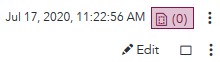 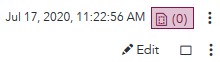 Under Results, notice that you have a folder named The Ttest Procedure which expands into a Net Sales folder.  Inside this folder you can find the outputs broken down by sections.When clicking on any of these sections, SAS Studio will take you to the table/graph to which that section references in the right. Statistics Table: 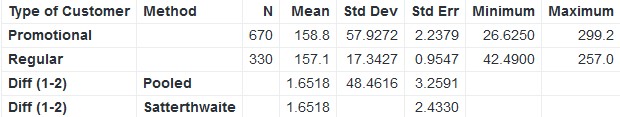 Confidence Limits Table: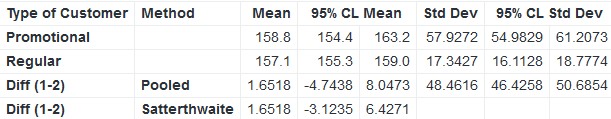 T-Tests Table: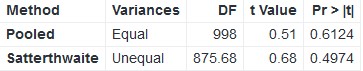 Equality of Variances Table: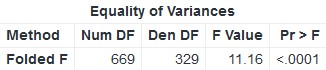 Summary Panel Visual: 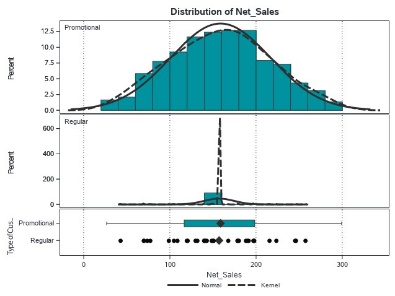 Q-Q Plot Visual 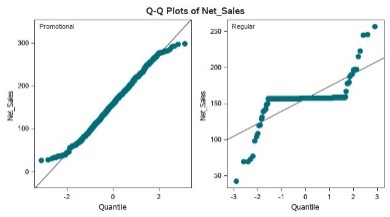 Using this information (e.g. p-value, and Q-Q Plot of our variable), we can accept or reject our null hypothesis.Congratulations, you have successfully performed a two sample t-test in SAS Studio!